
Clerk to the Council : Cat Freston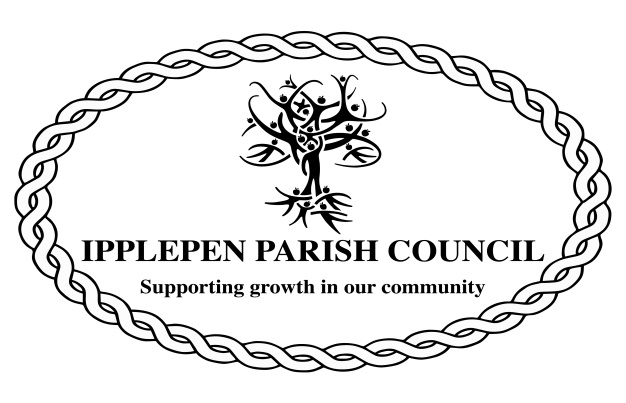 Swallows NestTownsend HillIpplepenTQ12 5RU(01803) 813250     Email:ipplepencouncil@btopenworld.comYou are duly summoned to the Planning Committee of the Parish Council that will take place on Wednesday 20th November 2019 at the Millennium Centre commencing at 7.00pm.Members of the public are welcome to attend this meeting and speak for a maximum of three minutes about an item on the agenda for this meeting during the Public Session at the discretion of the Chair.C.FrestonSigned: Parish Clerk 13th November 2019AGENDA1. The Chairman will open the Meeting and receive apologies.2. To declare any interests arising at this meeting and to consider any dispensation requests relating to this meeting.3. To consider the following planning applications: 19/01943/FUL - Two storey side extension at 5, Meadow Park, East Street, Ipplepen19/02086/FUL – Installation of two new roof lights at Coombe House, Combefishacre19/02087/LBC – Internal alterations in association with relocating kitchen to ground floor, including one new internal doorway and one internal window; external changes of one new window, one enlarged window and two new roof lights at Coombe House, Combefishacre19/01854/FUL – Agricultural storage building and new trackway and access at Dornafield Farm, Dornafield Lane, Ipplepen19/01884/FUL – Rear single storey extension to form kitchen and family room with alterations to windows, doors and porch at Long Hey, Orley Road, Ipplepen19/02023/FUL – First floor extension over garage and single storey rear extension at 31, Dornafield Drive East, Ipplepen19/02114/FUL – Single storey rear extension including decking at 16, Barn Park Close, IpplepenThe Council will adjourn for the following items:4. Public Session (Members of the Public may speak for up to 3 minutes at the discretion of the Chair)5. To note the date of the next meeting: Wednesday 18th December 2019 at the Millennium Centre commencing at 7pm.